Príloha č. 3: Šírkové usporiadanie cyklistickej komunikácie bez chodníka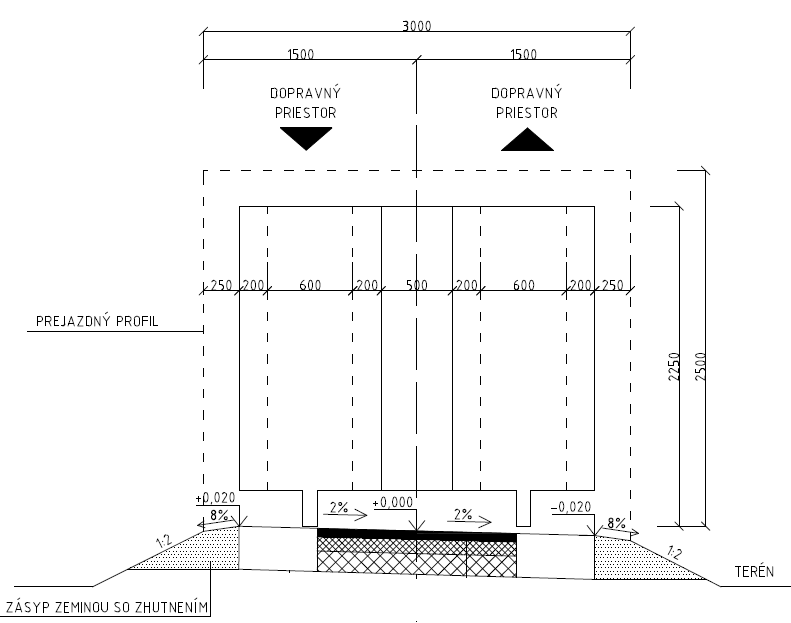 